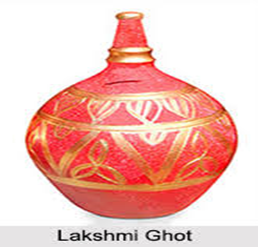 অর্থ সঞ্চয়অভিজিৎ কুমার মন্ডল===================অর্থ সঞ্চয় করবো মোরাগড়বো সোনার দেশ,সুজলা সুফলা শস্য শ্যামলারুপের যে তার নাইকো শেষ।মিতব্যয়ী হবো মোরাকরবো নাকো অপচয়,সম্পদে সমৃদ্ধ হবে দেশজানবে তুমি নিশ্চই।অর্থ অনর্থের মূলপ্রবাদ বাক্যতে আছে,অর্থ কড়ি বেশি হলেমন প্রমোদেতে নাচে।মুখে মুখে অনেকেটাকাকে তুচ্ছ করে,টাকার জন্য সর্বক্ষেত্রেপরিশ্রম করে মরে।সুখে শান্তিতে থাকতে গেলেমনে রেখো ভাই,টাকার মত বিকল্প আরত্রিভুবনে নাই।